Formularz – opis punktu POI w aplikacji (POI - miejsce zaplanowane na spacerze, którego nie ma w aplikacji)Formularz – opis punktu POI w aplikacji (POI - miejsce zaplanowane na spacerze, którego nie ma w aplikacji)NazwaMaksymalnie 50 znaków.Ośrodek wypoczynkowy MPKOpis miejsca/obiektuMaksymalnie 400 znaków.Ośrodek  jest pracowniczym ośrodkiem wypoczynkowym należącym do MPK Sp. z o.o. we Wrocławiu. Powstał w 1974r. W ośrodku w pięknym otoczeniu znajdują się 43 domki kempingowe oraz urządzenia i obiekty sportowo-rekreacyjne: boisko, basen, korty tenisowe, plac zabaw, miejsce na ognisko, można tu też wypożyczyć rower i udać się na wycieczkę po okolicy.Rodzaj kategoriiDo jakiej kategorii można przypisać punkt POI np. obiekt turystyczny, obiekt przyrodniczy, restauracja, hotel, łowisko, dla aktywnych, dla rodzin z dziećmi, miejsce dostępne publicznie itp.Obiekt turystycznyWspółrzędne geograficzneMożna pobrać z Google Maps51°29'35.7"N 17°10'10.2"EZdjęcie miejsca/obiektuZdjęcie stanowi okładkę propozycji, która wyświetla się po wejściu w punkt POI na aplikacji. Format: JPG. Min. rozmiar 1440x960. Maksymalnie 500KB.Wklej zdjęcie poglądowe oraz link do pobrania zdjęcia w lepszej jakości.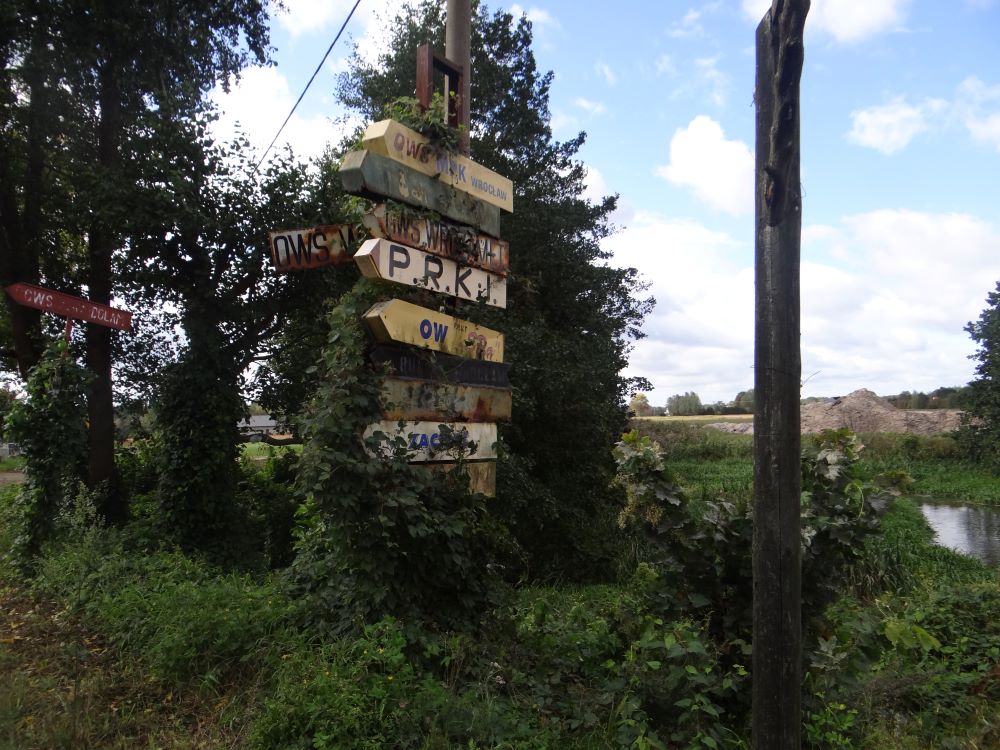 Godziny otwarcia miejsca/obiektuWpisz godziny lub nie dotyczyNie dotyczyUdogodnienia przy miejscu/obiekcie – jeśli dotyczyMaksymalnie 150 znaków.Np. dostępny dla osób 
z niepełnosprawnością, miejsce przyjazne dla zwierząt, WiFi, bezpłatny parking, plac zabaw.boisko, basen, korty, plac zabaw, miejsce na ognisko, wypożyczalnia rowerów, bezpłatny parking, dostępny dla osób z niepełnosprawnością, dla zwierzątDane adresoweDane adresoweUlica z numeremul. Leśna 2Kod pocztowy56-300MiejscowośćSułówGminaSułówDane kontaktoweDane kontaktoweE-mail kontaktowyrezerwacje.sulow@domki-sulow.plTelefon kontaktowy713847195Strona internetowahttp://www.domki-sulow.pl/